Администрация МО «Усть-Коксинский район» информирует о возможности предоставления в аренду для индивидуального жилищного строительства следующих земельных участков:1) с кадастровым номером: 04:08:060101:205, с местоположением: Республика Алтай, Усть-Коксинский район, с. Огневка, ул. Нагорная, д. 10, площадью 3000 кв.м;2) с кадастровым номером: 04:08:080201:466, с местоположением: Республика Алтай, Усть-Коксинский район, п. Кучерла, ул. Солнечная, д. 4, площадью 2000 кв.м;3) с местоположением: Республика Алтай, Усть-Коксинский район, с. Верх-Уймон, ул. Рассветная, д. 2, площадью 868 кв.м;4) с местоположением: Республика Алтай, Усть-Коксинский район, с. Верх-Уймон, ул. Рассветная, д. 3А, площадью 1437 кв.м;5) с местоположением: Республика Алтай, Усть-Коксинский район, с. Верх-Уймон, ул. Рассветная, д. 13, площадью 1800 кв.м;6) с местоположением: Республика Алтай, Усть-Коксинский район, п. Гагарка, ул. Березовая, д. 17Б, площадью 663 кв.м;7) с местоположением: Республика Алтай, Усть-Коксинский район, с. Юстик, ул. Ленкома, д. 1Г, площадью 2218 кв.м.Граждане, заинтересованные в предоставлении вышеуказанных земельных участков для указанных целей, вправе в течение тридцати дней со дня опубликования настоящего  извещения подавать в администрацию МО «Усть - Коксинский район» заявления о намерении участвовать в аукционе на право заключения договора аренды.Заявления подаются в письменной форме заинтересованным лицом лично при наличии документа, удостоверяющего личность, либо уполномоченным представителем заявителя при наличии документа, подтверждающего права (полномочия) представителя, с приложением копий указанных документов, по адресу: Республика Алтай, Усть-Коксинский район, с. Усть-Кокса, ул. Харитошкина, д. 3. Дата окончания приема заявлений: 08.08.2022 г.Со схемами расположения вышеуказанных земельных участков можно ознакомиться  по адресу: с. Усть-Кокса, ул. Харитошкина, д. 6, в отделе архитектуры и земельных отношений администрации МО «Усть-Коксинский район, с 0900 до 1700 часов, по следующим дням: понедельник, среда (приемные дни), а также на официальном сайте администрации МО «Усть-Коксинский район» http://ust-koksa-altay.ru/ и сайте https://torgi.gov.ru.5) с кадастровым номером 04:08:012104:397, площадью 1180000 кв.м., с местоположением: Российская Федерация, Республика Алтай, Усть-Коксинский район, Усть-Коксинское сельское поселение.Граждане (для абз. 2- граждане или крестьянские (фермерские) хозяйства), заинтересованные в предоставлении вышеуказанных земельных участков для указанных целей, вправе в течение тридцати дней со дня опубликования настоящего  извещения подавать в администрацию МО «Усть - Коксинский район» заявления о намерении участвовать в аукционе на право заключения договора аренды.Заявления подаются в письменной форме заинтересованным лицом лично при наличии документа, удостоверяющего личность, либо уполномоченным представителем заявителя при наличии документа, подтверждающего права (полномочия) представителя, с приложением копий указанных документов, по адресу: Республика Алтай, Усть-Коксинский район, с. Усть-Кокса, ул. Харитошкина, д. 3. Дата окончания приема заявлений: 01.08.2022 г.Со схемами расположения вышеуказанных земельных участков можно ознакомиться  по адресу: с. Усть-Кокса, ул. Харитошкина, д. 6, в отделе архитектуры и земельных отношений администрации МО «Усть-Коксинский район, с 0900 до 1700 часов, по следующим дням: понедельник, среда (приемные дни), а также на официальном сайте администрации МО «Усть-Коксинский район» http://ust-koksa-altay.ru/ и сайте https://torgi.gov.ru.Гагарка ул. Березовая 17Б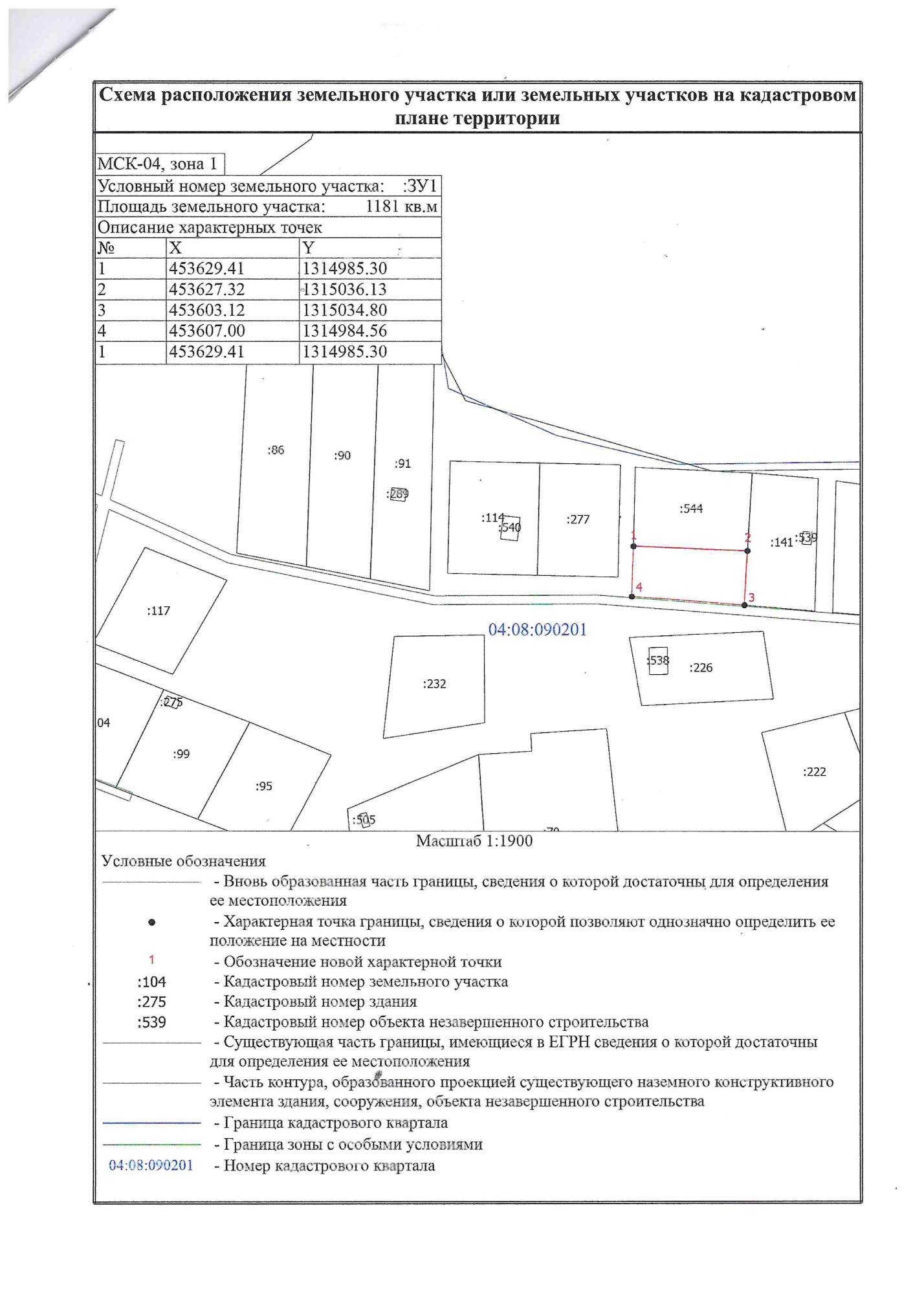 Юстик ул. Ленкома 1Г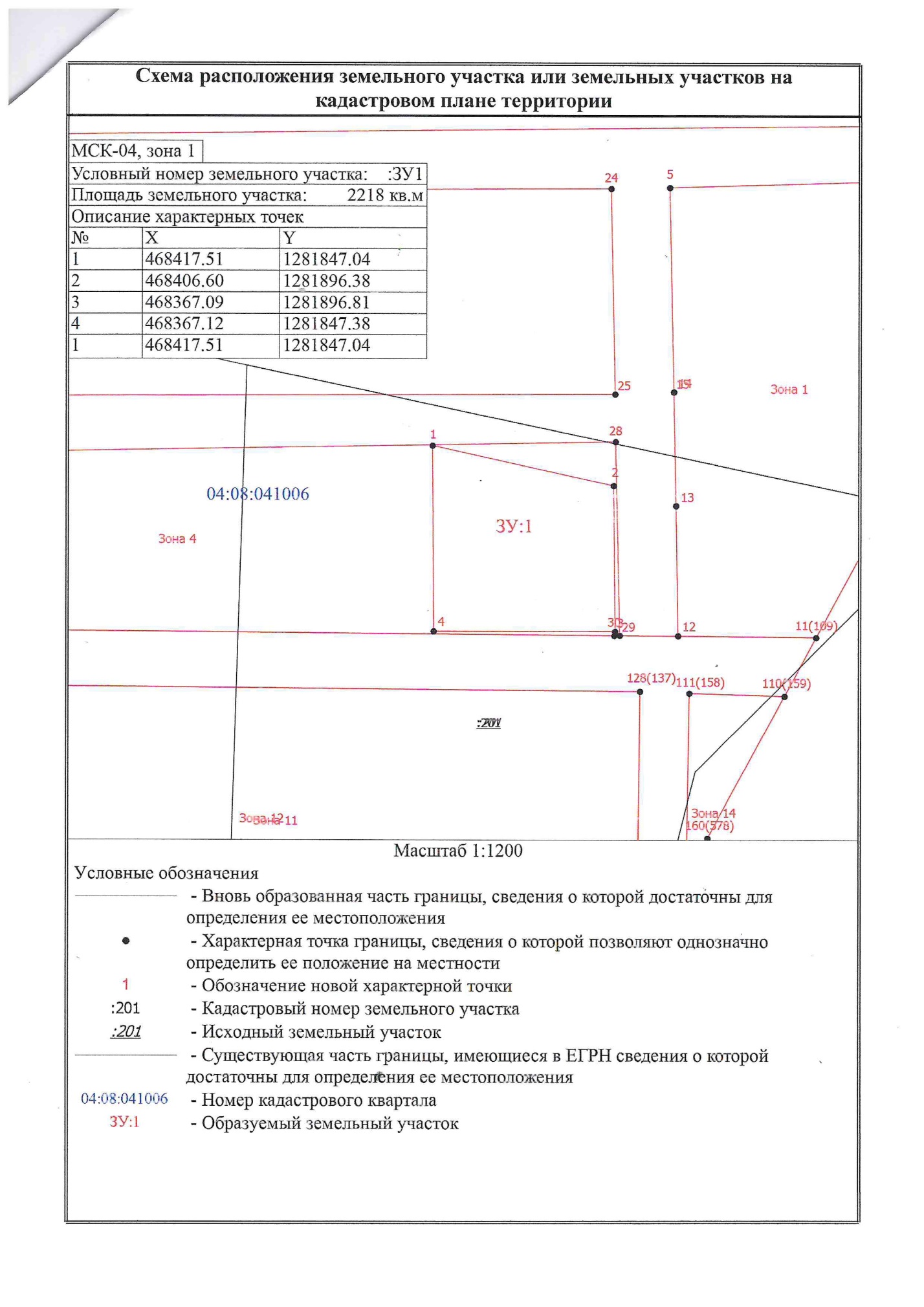 Верх-Уймон ул. Рассветная 2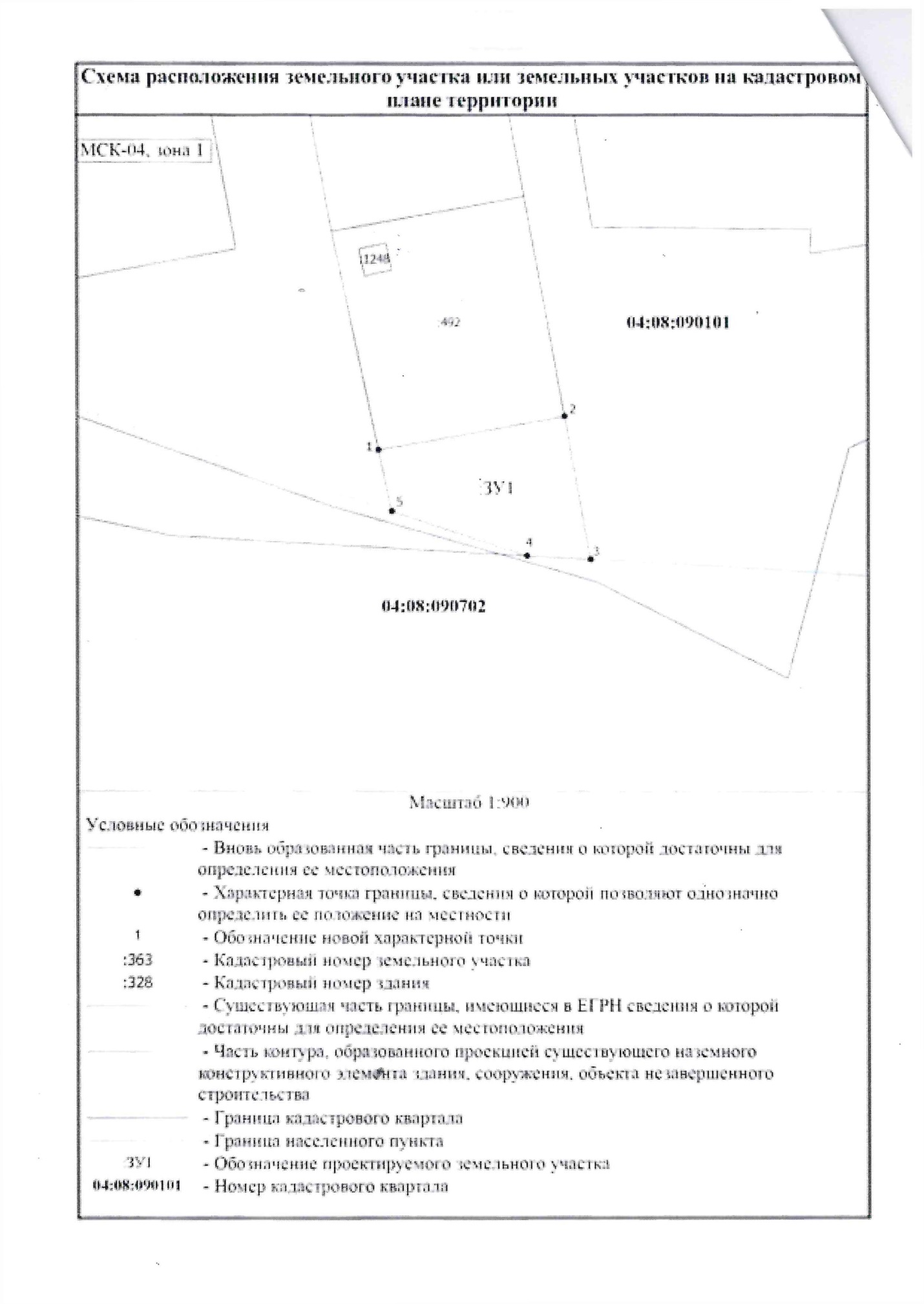 Верх-Уймонул. Рассветная 3АВерх-Уймон ул. Рассветная 13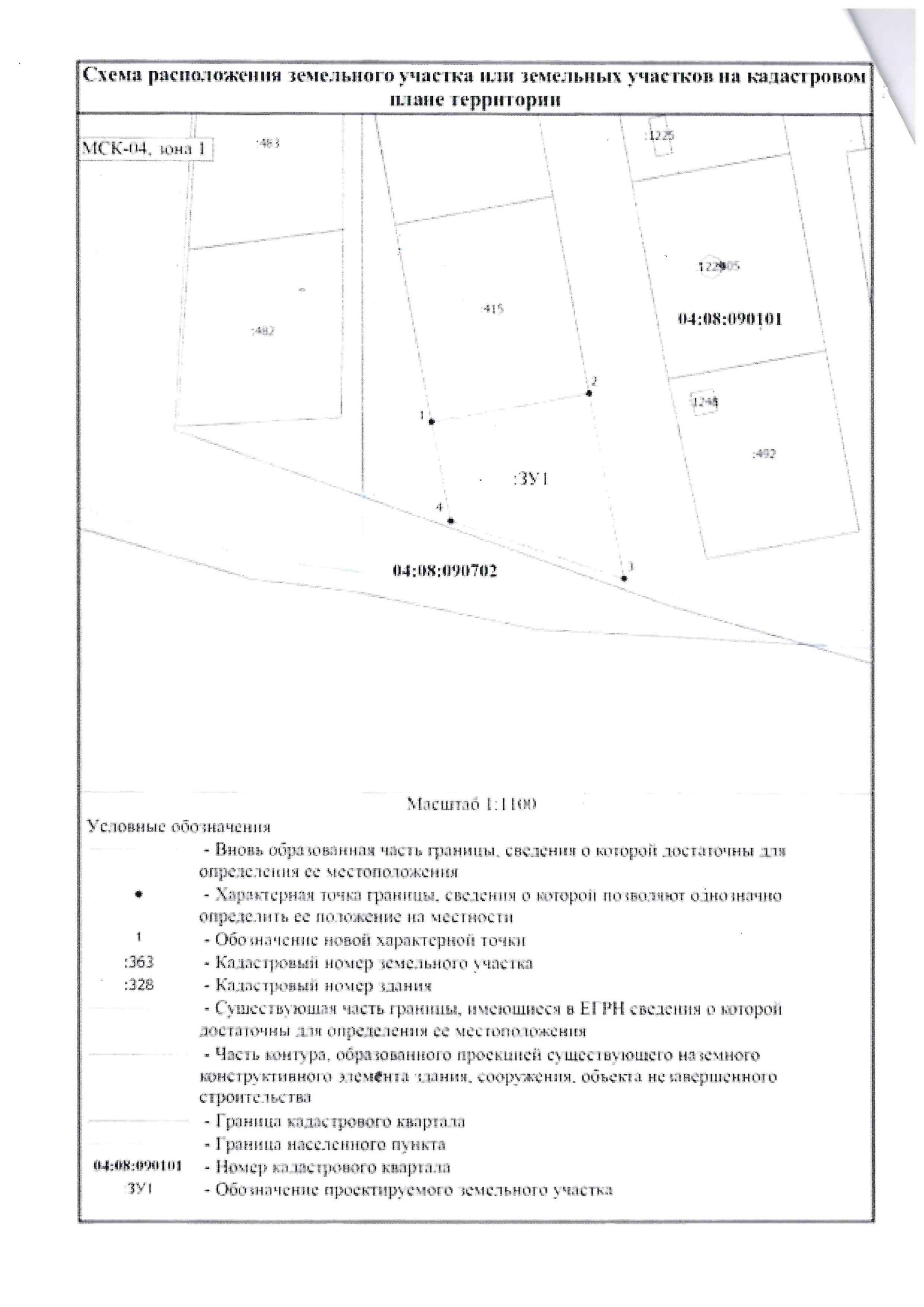 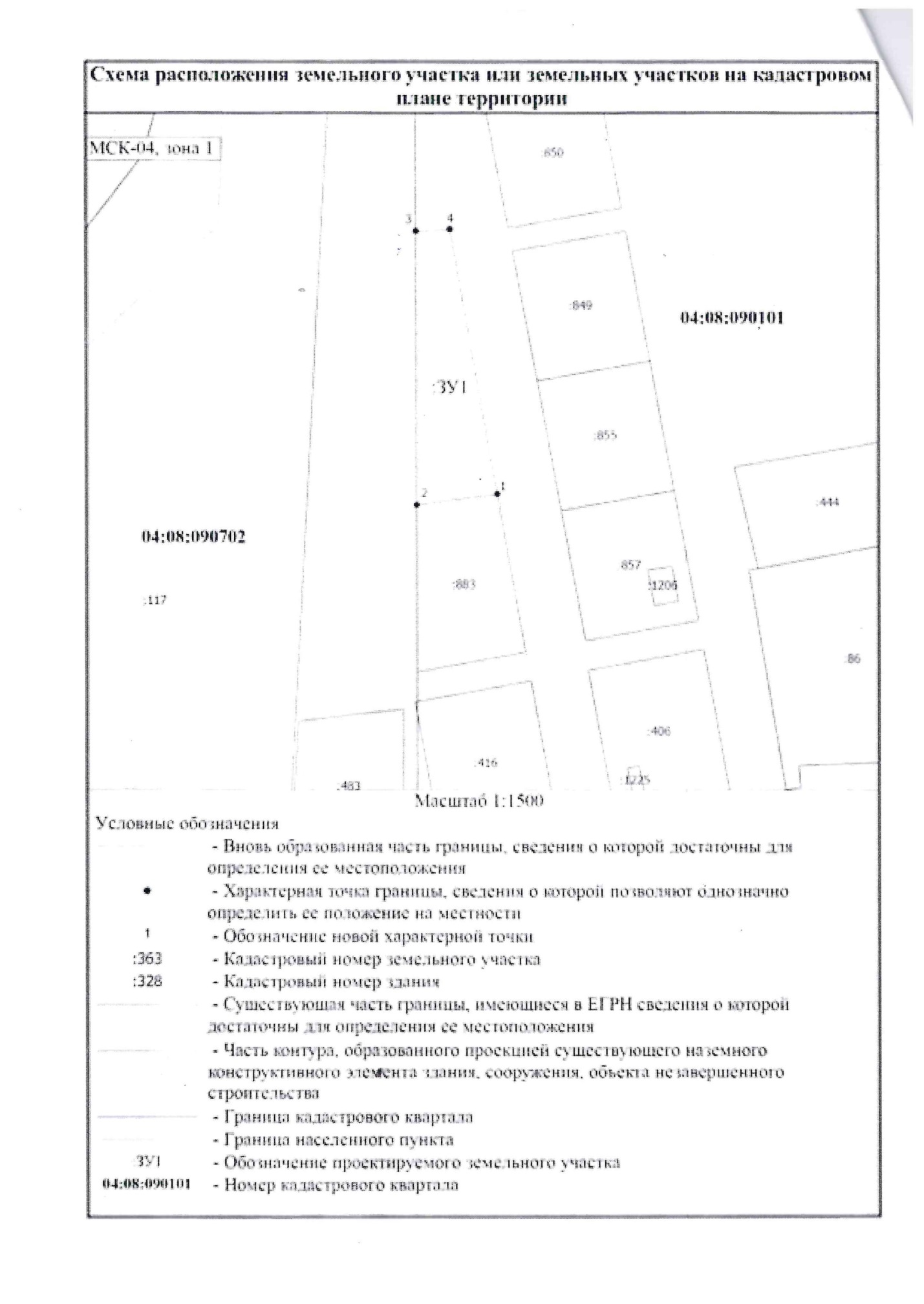 